Цель: Формировать умение добиваться определённых результатов,Закреплять название, форму, величину, различать цвет. Закрепить навыки конструирования.Воспитывать желание помочь сказочным героям.Ход занятия.В :    Все садитесь рядом,Поиграем ладом.Приготовьте ушки, глазки,Начинаем нашу сказку.Стоит в поле теремок(вместе): Он не низок, ни высокВзрослый рассказывает сказку «Теремок» используя  настольный театр. В: Теремок развалился, ребята, посмотрите: его сломали. А давайте мы вместе построим домик: вы мне подавайте детали, а я соберу теремок.(Совместная работа)Ребята, вот он - домик. Из чего мы его построили? (ответы детей)Из каких частей состоит дом? (Кубик,)А кто жил в теремочке? (Мышка-норушка, Лягушка-квакушка, Зайчик-попрыгайчик, Лисичка-сестричка, Волк- серый бочок)А кто развалил теремок?(Мишка- косолапый)Ребята, Мишка- косолапый совсем не хотел разрушать дом – он просто не влез. Почему не смог он влезть? ( Он большой)А домик этот какой? (Маленький)Посмотрите у нас все зверушки убежали, пойдемте их искать.(Физминутка)По ровненькой дорожке,(Ходьба с высоким подниманием колен)По ровненькой дорожке,Шагают наши ножки,(Шагом)Шагают наши ножки,Через лужу – прыг.(Перепрыгивание)Через лужу – прыг.Через ямку – скок.(Перепрыгивание)Через ямку – скок.Бух – упали!(Сели на ковер)Куда же мы попали?Шли мы, шли – и пришлиВзрослый подводит детей к другому столу, где их ждут герои сказки.В. Вот они – наши зверюшки .Мы их нашли.Грустно им без домика.Чтобы наши зверюшки не грустили, мы построим им жилище, где они будут жить.Мы построим не один домик, а много домов: для каждого – свой.Ребята , из чего ты построишь дом? (конструктора).Взрослый обращает внимание на дом, который ранее построили, проговаривая детали из которых построен домик(кирпичик, крыша, кубик) и цвет, размер. Обращаем внимание на то, что для большого домика понадобиться больше кубиков.Взрослый еще раз показывает, как правильно надо строить домика большой и маленький, спрашивает  какие получились и для кого какой построен. В: Посмотрите ребята, какие у нас хорошие домики получились. А кто же будет в них жить?(Ответы)В: Мишка- косолапый у нас будет жить в каком домике?(Ответы) В: Правильно, в большом. А почему?(Ответы)Молодцы, потому, что он большой!В: А в маленьком? (Ответы)Почему? (Ответы)Мы такие молодцы! Давайте поселим каждого в свой домик.Итог Мы поселили всех зверюшек в домики. Им там хорошо. Будут они жить дружно, ходить друг к другу в гости.Они очень обрадовались и поблагодарили вас за ваше старание. Спасибо, молодцы. 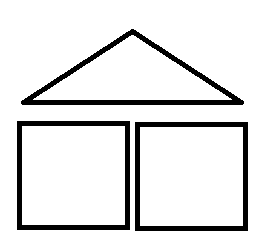 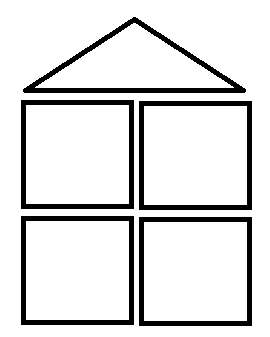 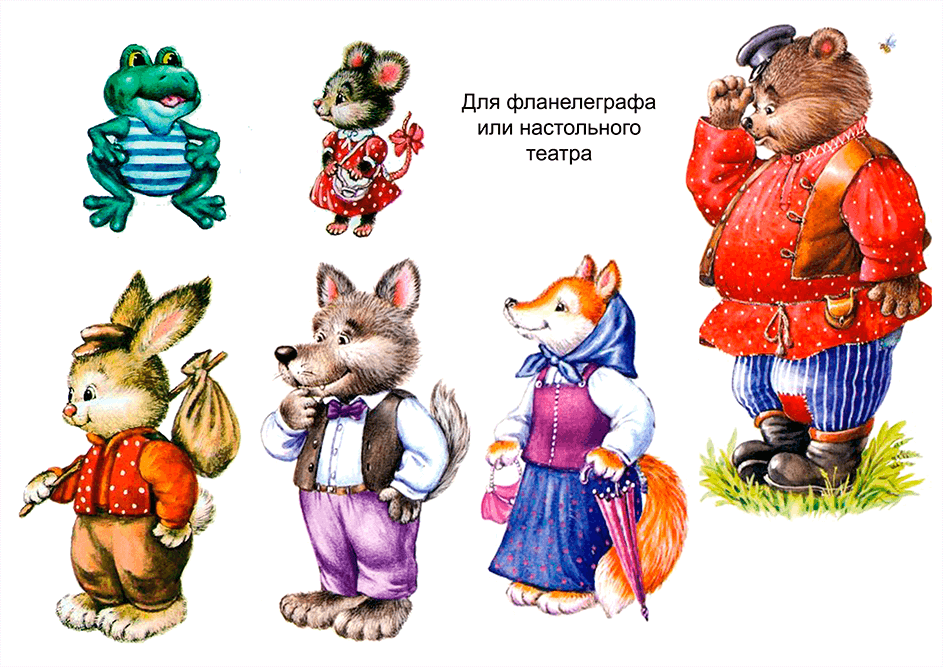 